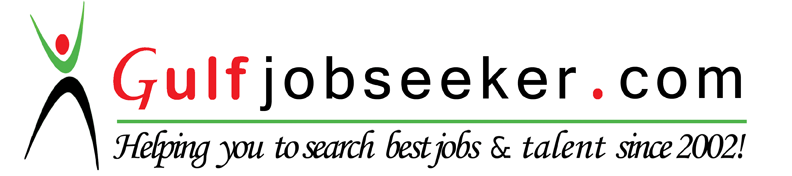 Whats app  Mobile:+971504753686 Gulfjobseeker.com CV No:259415E-mail: gulfjobseeker@gmail.comPERSONAL DETAILSGENDER: Male  LANGUAGES: Shona, English, NdebeleMARITAL STATUS: SingleWORKING EXPERIENCESKI DUBAI, UNITED ARAB EMIRATES –  Guest Helper  / Waiter ,JULY 2014 – CURRENTEnsure all policies and procedures are followed as outlined in the avalanche café  SOPs Assist line manager with achieving KPI’s set out for the avalanche café Deliver exceptional guest service at all times in a friendly manner Display professional leadership to associates Ensure proficient up to date knowledge of Ski Dubai products, promotions and services Assist guests with the menuAssist in first aid reporting procedures and ensure all documentation is completedImplement check lists and safety standards into computer and making sure all fire exit are clear and fire extinguisher are not expired and are working wellDRAKENSBERG SUN HOTEL,– WAITER, DEC 2009 – MAY 2014Handling  weekly and monthly  food ordersOversaw the development or new decorationsHandling guest arrivals in friendly mannerExpired food to be taken to the cathkin peak vulcher placeVICTORIA FALLS  IMPALA LODGE– Tour Guide, Food  CoordinatorJUN 2008 – NOV 2009Guided guests through assigned tours of quad bike ,zip line ,archery , mountain boarding , sag way drive, white water rafting guideProvided new activity ideas in adherence to organizational objectivesCoordinated pre-arranged food , accommodation and transport and made sure guests are comfortableEDUCATONAL QUALIFICATIONSADVANCED LEVEL DEC 20083 A’LEVEL (MATHEMATICS, ECONOMICS, MANAGEMENT OF BUSINESS)ORDINARY LEVEL, DEC 20067 O’LEVEL PASSES INCLUDING MATHEMATICS AND ENGLISHPROFESSIONAL QULIFICATION   ECCRA: Zip line instructor:  PLC Operator: Rescuer on high ropes  FGASA: TOURISM AND HOSPITALITY (RESCUER, NATURE GUIDE) - LEVEL 1 AFRICAN FIG: High Rope Rescue, Local Nature GuideTRAIN TRAINER: Qualified Rescuer, Health and Safety Trainer  ADVANCE CAREERS AND DEVELOPMENT TRAININGS: Cruise Ship Attendant Entertainment Desk1ST AIDER : International level 1